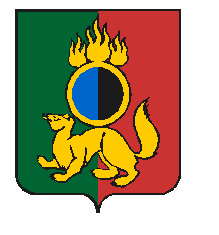 АДМИНИСТРАЦИЯ ГОРОДСКОГО ОКРУГА ПЕРВОУРАЛЬСКПОСТАНОВЛЕНИЕг. ПервоуральскОб утверждении Положения об организациии ведении гражданской обороныв городского округа ПервоуральскВ соответствии с Федеральным законом от 12 февраля 1998 года                                                               № 28-ФЗ «О гражданской обороне», постановлением Правительства Российской Федерации от 26 ноября 2007 года № 804 «Об утверждении положения о гражданской обороне в Российской Федерации»,  Положением об организации и ведении гражданской обороны в муниципальных образованиях и организациях, утвержденным приказом Министерства Российской Федерации по делам гражданской обороны, чрезвычайным ситуациям и ликвидации последствий стихийных бедствий от 14 ноября 2008 года № 687, в целях дальнейшего совершенствования системы гражданской обороны в городском округе Первоуральск, Администрация городского округа ПервоуральскПОСТАНОВЛЯЕТ:Утвердить Положение об организации и ведении гражданской обороны в городском округе Первоуральск (прилагается).Признать утратившим силу пункт 1 постановления Администрации городского округа Первоуральск от 24 января 2022 года № 117 «Об утверждении Положения об организации и ведении гражданской обороны в городском округе Первоуральск».Настоящее постановление опубликовать в газете «Вечерний Первоуральск» и разместить на официальном сайте городского округа Первоуральск в сети «Интернет» по адресу: www.prvadm.ru.Контроль за исполнением настоящего постановления возложить на заместителя Главы Администрации городского округа Первоуральск по взаимодействию с органами государственной власти и общественными организациями В. А. Тамман. Глава городского округа Первоуральск							И.В. Кабец16.12.2022№3296